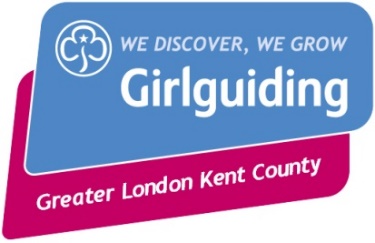 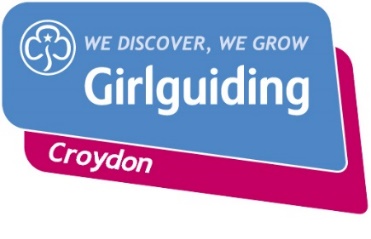 Girlguiding International Opportunities 2021Are you a Guide, Young Leader or Ranger who will be aged 13-17 in the summer of 2021? Do you like to travel with friends, see new places, meet new people?Have you ever helped with planning your own trip?Would you like to go on Safari, explore the jungle or be part of a service project helping the local people of another country?  Could you be a great team member of a Girlguiding international experience in the summer of 2021? If you answer yes to these questions then come along to find out more at this year’s international opportunities day.  You will spend the day getting to know other people, practicing your teamwork, learning new skills and finding out about what being part of an international trip would be like.  When: Sat 25th April 2020, 9am – 9pmWhere: Cudham Guide campsite, 144 Cudham Lane North, Cudham, Sevenoaks, TN14 7QTThe cost of the day is £5 (which will be payable on the day)  If you are interested in joining us for the day then please complete the attached application form below by Fri 3rd April 2020.   We will then send you more information about the dayIf you, your parents or leaders, have any questions then please do let us know.  You can contact us on GLK International Advisor : International.glk@gmail.com or Croydon International Advisor jill.x.kyne@gmail.com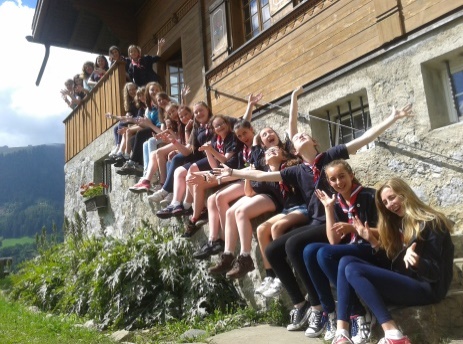 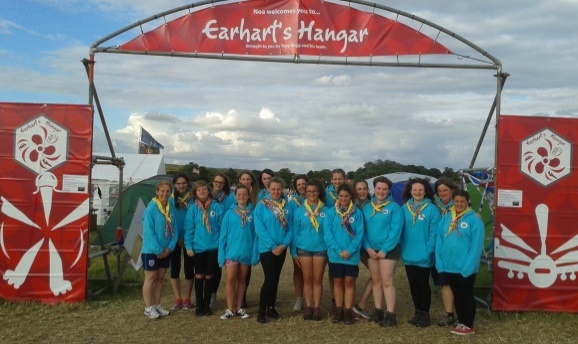 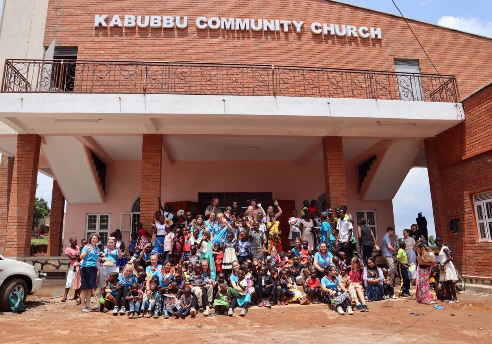 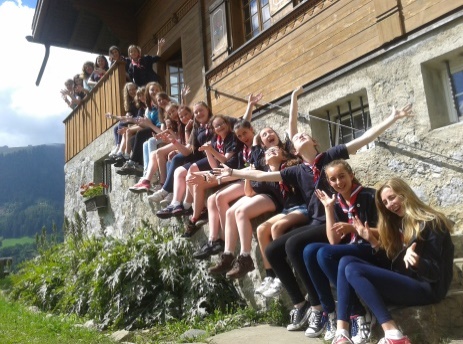 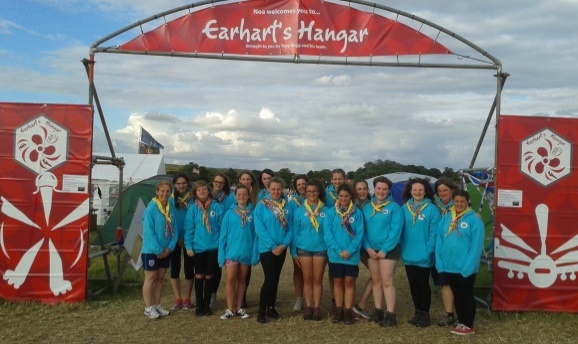 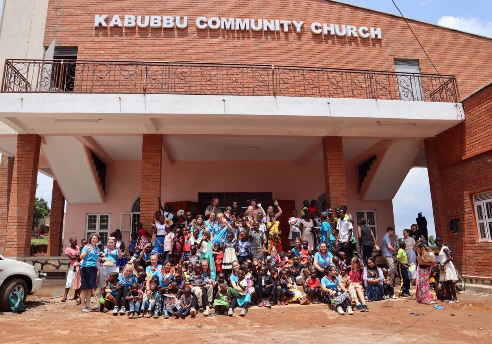 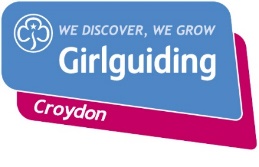 Application form – Participant International Opportunities 2021 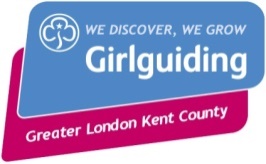 Please complete this form electronically and return by email to either the GLK International Advisor  International.glk@gmail.com or Croydon International Advisor jill.x.kyne@gmail.com Please complete this form electronically and return by email to either the GLK International Advisor  International.glk@gmail.com or Croydon International Advisor jill.x.kyne@gmail.com Please complete this form electronically and return by email to either the GLK International Advisor  International.glk@gmail.com or Croydon International Advisor jill.x.kyne@gmail.com Please complete this form electronically and return by email to either the GLK International Advisor  International.glk@gmail.com or Croydon International Advisor jill.x.kyne@gmail.com Please complete this form electronically and return by email to either the GLK International Advisor  International.glk@gmail.com or Croydon International Advisor jill.x.kyne@gmail.com Please complete this form electronically and return by email to either the GLK International Advisor  International.glk@gmail.com or Croydon International Advisor jill.x.kyne@gmail.com Please complete this form electronically and return by email to either the GLK International Advisor  International.glk@gmail.com or Croydon International Advisor jill.x.kyne@gmail.com Please complete this form electronically and return by email to either the GLK International Advisor  International.glk@gmail.com or Croydon International Advisor jill.x.kyne@gmail.com Please complete this form electronically and return by email to either the GLK International Advisor  International.glk@gmail.com or Croydon International Advisor jill.x.kyne@gmail.com PERSONAL DETAILSPERSONAL DETAILSPERSONAL DETAILSPERSONAL DETAILSPERSONAL DETAILSPERSONAL DETAILSPERSONAL DETAILSPERSONAL DETAILSPERSONAL DETAILSMembership no:Membership no:Membership no:Membership no:Surname:Surname:Surname:Surname:First names First names First names First names Address:Address:Address:Address:Postcode:Postcode:Postcode:Postcode:Home Phone number:Home Phone number:Home Phone number:Home Phone number:Your mobile number:Your mobile number:Your mobile number:Your mobile number:Your email address:Your email address:Your email address:Your email address:Date of birth:Date of birth:Date of birth:Date of birth:Parent’s Names:Parent’s Names:Parent’s Names:Parent’s Names:Parent’s contact number:Parent’s contact number:Parent’s contact number:Parent’s contact number:Parent’s contact email :Parent’s contact email :Parent’s contact email :Parent’s contact email :GIRLGUIDING DETAILS (please ask your leader for help if you aren’t sure of some of these)GIRLGUIDING DETAILS (please ask your leader for help if you aren’t sure of some of these)GIRLGUIDING DETAILS (please ask your leader for help if you aren’t sure of some of these)GIRLGUIDING DETAILS (please ask your leader for help if you aren’t sure of some of these)GIRLGUIDING DETAILS (please ask your leader for help if you aren’t sure of some of these)GIRLGUIDING DETAILS (please ask your leader for help if you aren’t sure of some of these)GIRLGUIDING DETAILS (please ask your leader for help if you aren’t sure of some of these)GIRLGUIDING DETAILS (please ask your leader for help if you aren’t sure of some of these)GIRLGUIDING DETAILS (please ask your leader for help if you aren’t sure of some of these)Current role(s) in Girlguiding:Current role(s) in Girlguiding:Current role(s) in Girlguiding:Current role(s) in Girlguiding:Your Unit name:Your Unit name:Your Unit name:Your Unit name:Your District:Your District:Your District:Your District:Your Division:Your Division:Your Division:Your Division:YOUR GIRLGUIDING EXPERIENCEYOUR GIRLGUIDING EXPERIENCEYOUR GIRLGUIDING EXPERIENCEYOUR GIRLGUIDING EXPERIENCEYOUR GIRLGUIDING EXPERIENCEYOUR GIRLGUIDING EXPERIENCEYOUR GIRLGUIDING EXPERIENCEYOUR GIRLGUIDING EXPERIENCEYOUR GIRLGUIDING EXPERIENCEResidential experience – Approx. how many nights have you spent away with Girlguiding and were these camping or indoors:Residential experience – Approx. how many nights have you spent away with Girlguiding and were these camping or indoors:Residential experience – Approx. how many nights have you spent away with Girlguiding and were these camping or indoors:Residential experience – Approx. how many nights have you spent away with Girlguiding and were these camping or indoors:Residential experience – Approx. how many nights have you spent away with Girlguiding and were these camping or indoors:What are your favourite activities with Girlguiding?What are your favourite activities with Girlguiding?What are your favourite activities with Girlguiding?What are your favourite activities with Girlguiding?What are your favourite activities with Girlguiding?YOUR OTHER EXPERIENCEYOUR OTHER EXPERIENCEYOUR OTHER EXPERIENCEYOUR OTHER EXPERIENCEYOUR OTHER EXPERIENCEYOUR OTHER EXPERIENCEYOUR OTHER EXPERIENCEYOUR OTHER EXPERIENCEYOUR OTHER EXPERIENCEWhat interests/hobbies do you have outside Guiding?What interests/hobbies do you have outside Guiding?What interests/hobbies do you have outside Guiding?What interests/hobbies do you have outside Guiding?What interests/hobbies do you have outside Guiding?YOUR INTERNATIONAL EXPERIENCEYOUR INTERNATIONAL EXPERIENCEYOUR INTERNATIONAL EXPERIENCEYOUR INTERNATIONAL EXPERIENCEYOUR INTERNATIONAL EXPERIENCEYOUR INTERNATIONAL EXPERIENCEYOUR INTERNATIONAL EXPERIENCEYOUR INTERNATIONAL EXPERIENCEYOUR INTERNATIONAL EXPERIENCEWhich countries have you visited? Which countries have you visited? Which countries have you visited? Which countries have you visited? Which countries have you visited? Which countries have you visited? Which countries have you visited? Which countries have you visited? Which countries have you visited? Country:Country:Country:What year? What year? What year? Did you go with Guiding – what kind of trip was it? Was it with your school? Or with family/friends/alone? Did you go with Guiding – what kind of trip was it? Was it with your school? Or with family/friends/alone? Did you go with Guiding – what kind of trip was it? Was it with your school? Or with family/friends/alone? Do you speak any other languages and to what level? Do you speak any other languages and to what level? Do you speak any other languages and to what level? Do you speak any other languages and to what level? Do you speak any other languages and to what level? Do you speak any other languages and to what level? Do you speak any other languages and to what level? Do you speak any other languages and to what level? Do you speak any other languages and to what level? Please tell us something about yourself, your family and your local community:Please tell us something about yourself, your family and your local community:Please tell us something about yourself, your family and your local community:Please tell us something about yourself, your family and your local community:Please tell us something about yourself, your family and your local community:Please tell us something about yourself, your family and your local community:Please tell us something about yourself, your family and your local community:Please tell us something about yourself, your family and your local community:Please tell us something about yourself, your family and your local community:Please tell us why you would like to participate in a Girlguiding International trip?Please tell us why you would like to participate in a Girlguiding International trip?Please tell us why you would like to participate in a Girlguiding International trip?Please tell us why you would like to participate in a Girlguiding International trip?Please tell us why you would like to participate in a Girlguiding International trip?Please tell us why you would like to participate in a Girlguiding International trip?Please tell us why you would like to participate in a Girlguiding International trip?Please tell us why you would like to participate in a Girlguiding International trip?Please tell us why you would like to participate in a Girlguiding International trip?Do you have any particular needs which we should be made aware to support you? If so, please give details.   Do you have any particular needs which we should be made aware to support you? If so, please give details.   Do you have any particular needs which we should be made aware to support you? If so, please give details.   Do you have any particular needs which we should be made aware to support you? If so, please give details.   Do you have any particular needs which we should be made aware to support you? If so, please give details.   Do you have any particular needs which we should be made aware to support you? If so, please give details.   Do you have any particular needs which we should be made aware to support you? If so, please give details.   Do you have any particular needs which we should be made aware to support you? If so, please give details.   Do you have any particular needs which we should be made aware to support you? If so, please give details.   Health:Health:Mobility:Mobility:Dietary:Dietary:Your Unit Leader contact details Your Unit Leader contact details Your Unit Leader contact details Your Unit Leader contact details Your Unit Leader contact details Your Unit Leader contact details Your Unit Leader contact details Your Unit Leader contact details Your Unit Leader contact details Unit:Unit:Leader’s Name:Leader’s Name:Leader’s Tel: Leader’s Tel: Leader’s Email: Leader’s Email: Parent/Guardian’s name and endorsement:I confirm that I am happy for my daughter/ward to attend the international opportunities weekend and if she is offered an international experience would fully support her application Parent/Guardian’s name and endorsement:I confirm that I am happy for my daughter/ward to attend the international opportunities weekend and if she is offered an international experience would fully support her application Parent/Guardian’s name and endorsement:I confirm that I am happy for my daughter/ward to attend the international opportunities weekend and if she is offered an international experience would fully support her application Parent/Guardian’s name and endorsement:I confirm that I am happy for my daughter/ward to attend the international opportunities weekend and if she is offered an international experience would fully support her application Parent/Guardian’s name and endorsement:I confirm that I am happy for my daughter/ward to attend the international opportunities weekend and if she is offered an international experience would fully support her application Parent/Guardian’s name and endorsement:I confirm that I am happy for my daughter/ward to attend the international opportunities weekend and if she is offered an international experience would fully support her application Parent/Guardian’s name and endorsement:I confirm that I am happy for my daughter/ward to attend the international opportunities weekend and if she is offered an international experience would fully support her application Parent/Guardian’s name and endorsement:I confirm that I am happy for my daughter/ward to attend the international opportunities weekend and if she is offered an international experience would fully support her application Parent/Guardian’s name and endorsement:I confirm that I am happy for my daughter/ward to attend the international opportunities weekend and if she is offered an international experience would fully support her application Signature/ Name:Date: